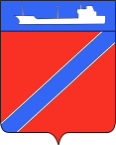 ПОСТАНОВЛЕНИЕАДМИНИСТРАЦИИ ТУАПСИНСКОГО ГОРОДСКОГО ПОСЕЛЕНИЯ               ТУАПСИНСКОГО РАЙОНА От 23.01.2020                                                                                  № 65г. ТуапсеО предоставлении Королевой Т.В, Королеву А.В. разрешения на отклонение от предельных параметров разрешенного строительства, реконструкции объектов капитального строительства на земельном участке с кадастровым номером: 23:51:0101003:159, расположенном по адресу: Краснодарский край, Туапсинский район, г. Туапсе, ул. Приморская, 21	В соответствии с Градостроительным кодексом Российской Федерации, Федеральным законом от 6 октября 2003 года № 131-ФЗ «Об общих принципах организации местного самоуправления в Российской Федерации», Правилами землепользования и застройки Туапсинского городского поселения Туапсинского района, утвержденными решением Совета Туапсинского городского поселения от 24 сентября 2015 года № 43.2, учитывая заключение о результатах публичных слушаний от 18 декабря 2019 года,    п о с т а н о в л я ю: 	1. Предоставить Королевой Татьяне Викторовне, Королеву Александру Владимировичу разрешение на отклонение от предельных параметров разрешенного строительства, реконструкции объектов капитального строительства  на земельном участке площадью 600 кв.м, расположенном по адресу: Краснодарский край, Туапсинский район, г. Туапсе, Ул. Приморская, 21, с кадастровым номером: 23:51:0101003:159, путем установления следующих параметров: отступ строений от границ участка от т. 1 до т. 5 – от границ участка до зоны застройки – 0 м.	2.  Отделу имущественных и земельных отношений (Калинина):	1) опубликовать настоящее постановление в газете «Черноморье сегодня»;	2) разместить настоящее постановление на официальном сайте администрации Туапсинского городского поселения Туапсинского района в информационно - телекоммуникационной сети «Интернет».3. Контроль за выполнением настоящего постановления оставляю возложить на заместителя главы администрации Туапсинского городского поселения Туапсинского района Ю.В. Кузьменко.	4. Постановление вступает в силу со дня его подписания.  Исполняющий обязанностиглавы Туапсинскогогородского поселенияТуапсинского района					   		 М.В. Кривопалов 